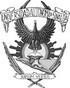 Universidad Autónoma de SinaloaEstado de Cambios en la Situación FinancieraDel 01 de ENERO al 30 de JUNIO de 2021 (Cifras en Pesos)RubroNombre del RubroORIGENAPLICACIÓNACTIVOACTIVOACTIVOACTIVOACTIVO CIRCULANTE111EFECTIVO Y EQUIVALENTES0.00370,937,117.07112DERECHOS A RECIBIR EFECTIVO O EQUIVALENTE0.0028,059,558.48113DERECHOS A RECIBIR BIENES O SERVICIOS7,516,201.530.00114INVENTARIOS0.0088,178.82115ALMACENES0.0040,484.00116ESTIMACION POR PERDIDA O DETERIODO DE ACTIVOS CIRCULANTES0.000.00119OTROS ACTIVOS CIRCULANTES0.000.00ACTIVO NO CIRCULANTE121INVERSIONES FINANCIERAS A LARGO PLAZO0.00406,751.53122DERECHOS A RECIBIR EFECTIVO O EQUIVALENTE A LARGO PLAZO0.000.00123BIENES INMUEBLES, INFRAESTRUCTURA Y CONSTRUCCIONES EN PROCESO0.0020,645,078.23124BIENES MUEBLES0.006,283,415.19125ACTIVOS INTANGIBLES0.008,919,801.59126DEPRECIACION, DETERIORO Y AMORTIZACION ACUMULADA DE BIENES0.000.00127ACTIVOS DIFERIDOS0.000.00128ESTIMACION POR PERDIDA O DETERIORO DE ACTIVOS NO CIRCULANTES0.000.00129OTROS ACTIVOS NO CIRCULANTES0.000.00PASIVOPASIVOPASIVOPASIVOPASIVO CIRCULANTE211CUENTAS POR PAGAR A CORTO PLAZO0.00482,140,091.46212DOCUMENTOS POR PAGAR A CORTO PLAZO0.006,943.56213PORCION A CORTO PLAZO DE LA DEUDA PUBLICA A LARGO PLAZO0.000.00214TITULOS Y VALORES A CORTO PLAZO0.000.00215PASIVOS DIFERIDOS A CORTO PLAZO0.000.00216FONDOS Y BIENES DE TERCEROS EN GARANTIA Y/O ADMINISTRACION A CORTO PLAZO374,663.120.00217PROVISIONES A CORTO PLAZO0.000.00219OTROS PASIVOS A CORTO PLAZO0.001,921,663.93PASIVO NO CIRCULANTE221CUENTAS POR PAGAR A LARGO PLAZO0.000.00222DOCUMENTOS POR PAGAR A LARGO PLAZO0.000.00223DEUDA PUBLICA A LARGO PLAZO0.000.00224PASIVOS DIFERIDOS A LARGO PLAZO0.000.00225FONDOS Y BIENES DE TERCEROS EN GARANTIA Y/O ADMINISTRACION A LARGO PLAZO0.000.00226PROVISIONES A LARGO PLAZO0.00555,063.14HACIENDA PUBLICA/PATRIMONIOHACIENDA PUBLICA/PATRIMONIOHACIENDA PUBLICA/PATRIMONIOHACIENDA PUBLICA/PATRIMONIOHACIENDA PUBLICA/PATRIMONIO CONTRIBUIDO311APORTACIONES0.000.00312DONACIONES DE CAPITAL0.000.00313ACTUALIZACION DE LA HACIENDA PUBLICA/PATRIMONIO0.000.00HACIENDA PUBLICA/PATRIMONIO GENERADO321RESULTADOS DEL EJERCICIO(AHORRO/DESAHORRO)789,319,317.870.00322RESULTADOS DE EJERCICIOS ANTERIORES122,793,964.480.00323REVALÚOS0.000.00324RESERVAS0.000.00325RECTIFICACIONES DE RESULTADOS DE EJERCICIOS ANTERIORES0.000.00EXCESO O INSUFICIENCIA EN LA ACTUALIZACION DE LA HACIENDA PUBLICA/PATRIMONIOEXCESO O INSUFICIENCIA EN LA ACTUALIZACION DE LA HACIENDA PUBLICA/PATRIMONIOEXCESO O INSUFICIENCIA EN LA ACTUALIZACION DE LA HACIENDA PUBLICA/PATRIMONIOEXCESO O INSUFICIENCIA EN LA ACTUALIZACION DE LA HACIENDA PUBLICA/PATRIMONIO331RESULTADO POR POSICION MONETARIA0.000.00332RESULTADO POR TENENCIA DE ACTIVOS NO MONETARIOS0.000.00Bajo Protesta de decir la verdad declaramos que los Estados Financieros y sus notas, son razonablemente correctos y son responsabilidad del emisor.Bajo Protesta de decir la verdad declaramos que los Estados Financieros y sus notas, son razonablemente correctos y son responsabilidad del emisor.